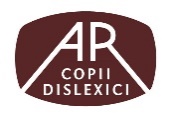 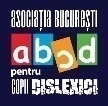 ASOCIAŢIA ROMÂNĂ PENTRU COPII DISLEXICI                                                             ASOCIAŢIA BUCUREŞTI PENTRU COPII DISLEXICI  www.dislexia.ro                    Către: Ministerul Educației,  Inspectoratele Școlare Județene / Inspectoratul Școlar al Municipiului București, CJRAE / CMBRAE,                               Casele Corpului Didactic din București și din țarăDoamnelor și Domnilor,În numele asociațiilor pentru copii Dislexici din România, vă transmitem mulțumirile noastre pentru interesul pe care l-ați acordat unei teme de mare importanță pentru sistemul educațional din România, legată de asigurarea unui parcurs școlar adecvat pentru copiii și tinerii cu Tulburări Specifice de Învățare (TSI – dislexie, disortografie /disgrafie, discalculie), în spiritul măsurilor prevăzute de metodologia  de suport (OMEN 3124/2017) care a armonizat legislația țării noastre cu cele mai moderne legislații europene în vigoare. Considerăm că drumul parcurs de la apariția acesteia a fost unul de succes, numărul elevilor care au înregistrat progrese mari școlare și la examenele naționale fiind într-o continuă creștere.                                                                                                                        Experiența acestor ani ne arată că numai printr-o colaborare strânsă între familie, școală și domeniul științific, printr-o informare permanentă și o formare continuă  acelor care se ocupă de devenirea acestor tineri, putem spera ca dificultățile pe care le întâmpină (în pofida multelor lor calități și a efortului de învățare depus) se vor transforma în oportunități de dezvoltare pentru a aduce contribuția lor la progresul general al societății, așa cum au făcut-o nenumărați ”dislexici celebri” în multe domenii de activitate: cercetare științifică, arte, business, politică, arhitectură, sport, media, etc.                                                                                                                                                           Având în vedere faptul că acești copii se află în școlile de masă și că numărul lor poate varia între 8-10%din populația școlară, credem că o informare corectă asupra modului lor specific de funcționare și a celor mai potrivite metode didactice de predare și evaluare poate fi o resursă profesională interesantă și un ajutor important pentru cadrele didactice în activitatea practică la clasă.                    Cu atât mai mult cu cât metodele eficiente în cazul dislexicilor (mai ales cele bazate pe noile tehnologii, care le sunt foarte prietenoase) s-au dovedit foarte utile întregii clase.                                                                                                                                                                                              În virtutea bunelor relații pe care asociațiile noastre le-au avut întotdeauna cu școala, punând mereu deasupra interesul superior al copilului, am realizat o colecție de resurse pe care le punem cu mare plăcere în mod liber la dispoziția tuturor celor interesați.                                         Pentru a facilita accesul la aceste resurse, ne adresăm domniilor voastre cu rugămintea de a insera pe platformele instituțiilor pe care le reprezentați și de a promova cele câteva documente atașate: Înțelegând dislexia – resurse pentru profesori (colecție de resurse tipărite și online)  Prezentarea în format Power Point a principalelor idei din legislația specifică cf. OMEN 3124/2017 Modelul de Plan Educațional Personalizat(PEP) în format Word editabil Un FLYER care poate fi tipărit și distribuit în școliAceste materiale pot constitui o sursă bogată pentru activitățile dumneavoastră de formare, workshop-uri, tematici pentru cercuri metodice, sau altele pe care le veți considera oportune.                                                                                                                                                                                                              Vă mulțumim încă o dată pentru deosebita deschidere față de problemele cu care se confruntă copiii și tinerii cu TSI și vă asigurăm de toată disponibilitatea noastră de a vă susține mereu pentru realizarea tuturor măsurilor pe care le veți considera potrivite pentru asigurarea dreptului la educație, potrivit cerințelor specifice ale acestor persoane. Cu deosebită considerație,Prof. Bartok Eva                                                                                                         Angela Ioan                                       Președinte                                                                                                                   Președinte Asociatia Română pentru Copii Dislexici                                                               Asociația București pentru Copii Dislexici www.dislexia.ro                                                                                                         www.dislexie.org.ro                                                                                                                                                                                                                                                                                                                                                                                            email: copiidislexici@yahoo.com                                                                          email: copiidislexicibucuresti@gmail.com